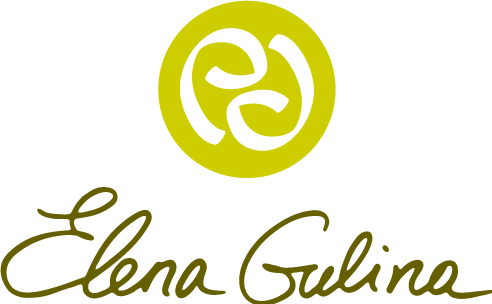 Fragebogen: Deine VerbesserungsmöglichkeitenDiesen Fragebogen bitte an mich per E-Mail, WhatsApp oder Telegramm zurücksenden.Hast Du welche Probleme, die ich unter aufgelistet habe? Bitte sei ehrlich und offen, ich muss es wissen! Ich stehe unter der Schweigepflicht und alles bleibt bei mir und wird nicht in der Gruppe angesprochen, seitdem, Du willst mit mir in der Gruppe darüber reden.Darmträgheit, Darmentzündung……………………………………………………………………………………………………..Stuhlprobleme………………………………………………………………………………………………………………………………..Darmflora……………………………………………………………………………………………………………………………………….Antibiotikaeinnahme………………………………………………………………………………………………………………………Operationen ………………………………………………………………………………………………………………………………….Hormonales Haushalt, Schilddrüse….……………………………………………………………………………………………..Gicht, Rheuma.……………………………………………………………………………………………………………………………….Nieren und Nierensteine…………………………………………………………………………………………………………………Leber und Gallensteine…………………………………………………………………………………………………………………..Blase und Prostata………………………………………………………………………………………………………………………….Lunge und Asthma………………………………………………………………………………………………………………………….Haut und Allergien………………………………………………………………………………………………………………………….Haare und Haarausfall…………………………………………………………………………………………………………………….Magen und Sodbrennen.………………………………………………………………………………………………………………..Zähne und Kiefer…………………………………………………………………………………………………………………………….Nerven…………………………………………………………………………………………………………………………………………….Erkältung…………………………………………………………………………………………………………………………………………Wie fühlst du dich jetzt?......................................................................................................................Wann warst du zuletzt erkältet?..........................................................................................................Welche Medikamente nimmst du ein?Welche Nahrungsergänzungsmitteln nimmst du regelmäßig ein?